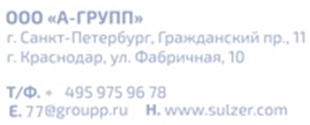 Опросный листвысокоскоростные турбокомпрессорыОпросный листвысокоскоростные турбокомпрессорыОпросный листвысокоскоростные турбокомпрессорыОпросный листвысокоскоростные турбокомпрессорыОбъект и его адресОбъект и его адресКомпанияКомпанияКонтактное лицоКонтактное лицоТелефонТелефонE-mailРасчётные параметры объектаРасчётные параметры объектаРасчётные параметры объектаРасчётные параметры объектаРасчётные параметры объектаРасчётные параметры объектаРасчётные параметры объектаРасчётные параметры объектаРасчётные параметры объектаРасчётные параметры объектаРасчётные параметры объектаТемпература, °СМинимальнаяМинимальнаяСредняяСредняяМаксимальнаяМаксимальнаяМаксимальнаяОтн. влажность, %МинимальнаяМинимальнаяСредняяСредняяМаксимальнаяМаксимальнаяМаксимальнаяВысота над уровнем моря, мКол-во напорных воздуховодовКол-во напорных воздуховодовКол-во напорных воздуховодовГлубина жидкости в аэротенке, мТип аэрационной системыТип аэрационной системыТип аэрационной системыТребуемые параметрыТребуемые параметрыТребуемые параметрыТребуемые параметрыТребуемые параметрыТребуемые параметрыТребуемые параметрыТребуемые параметрыТребуемые параметрыТребуемые параметрыТребуемые параметрыПроизводительностьпо входному воздуху, общая, Нм3/чПроизводительностьпо входному воздуху, общая, Нм3/чМинимальнаяМинимальнаяПовышение давления, кПаПовышение давления, кПаПовышение давления, кПаПроизводительностьпо входному воздуху, общая, Нм3/чПроизводительностьпо входному воздуху, общая, Нм3/чСредняя (рабочая)Средняя (рабочая)Повышение давления, кПаПовышение давления, кПаПовышение давления, кПаПроизводительностьпо входному воздуху, общая, Нм3/чПроизводительностьпо входному воздуху, общая, Нм3/чМаксимальнаяМаксимальнаяПовышение давления, кПаПовышение давления, кПаПовышение давления, кПаКоличество компрессоровКоличество компрессоровРабочиеРабочиеРезервныеРезервныеРезервныеНапряжение сети, ВНапряжение сети, ВЧастота сети, ГцЧастота сети, ГцЧастота сети, ГцНапорный трубопроводНапорный трубопроводНапорный трубопроводНапорный трубопроводНапорный трубопроводНапорный трубопроводНапорный трубопроводНапорный трубопроводНапорный трубопроводНапорный трубопроводНапорный трубопроводДлина, мДлина, мДиаметр, ммДиаметр, ммДиаметр, ммЗабор воздухаЗабор воздухаЗабор воздухаЗабор воздухаЗабор воздухаЗабор воздухаЗабор воздухаЗабор воздухаЗабор воздухаЗабор воздухаЗабор воздухаС улицыС улицыИз помещенияИз помещенияИз помещенияИз помещенияИз помещенияРегулирование производительностиРегулирование производительностиРегулирование производительностиРегулирование производительностиРегулирование производительностиРегулирование производительностиРегулирование производительностиРегулирование производительностиРегулирование производительностиРегулирование производительностиРегулирование производительностиРучное по местуРучное по местуАвтоматическое податчику 4…20мААвтоматическое податчику 4…20мААвтоматическое податчику 4…20мАДанные по установленным нагнетателямДанные по установленным нагнетателямДанные по установленным нагнетателямДанные по установленным нагнетателямДанные по установленным нагнетателямДанные по установленным нагнетателямДанные по установленным нагнетателямДанные по установленным нагнетателямДанные по установленным нагнетателямДанные по установленным нагнетателямДанные по установленным нагнетателямМарка, модельМарка, модельМощность двигателя, кВтМощность двигателя, кВтМощность двигателя, кВтМощность двигателя, кВтМощность двигателя, кВтПроизводительностьпо входному воздуху, общая, Нм3/чПроизводительностьпо входному воздуху, общая, Нм3/чПовышение давления, кПаПовышение давления, кПаПовышение давления, кПаПовышение давления, кПаПовышение давления, кПаКоличество рабочихКоличество рабочихКоличество резервныхКоличество резервныхКоличество резервныхКоличество резервныхКоличество резервныхДополнительная информация